Year 2 Topic Support Pack – Week 12Topic Task 2 – GeographyRead through the teaching slides below to think about how to compare the physical and human features of beaches from around the world. Then have a go at the activities.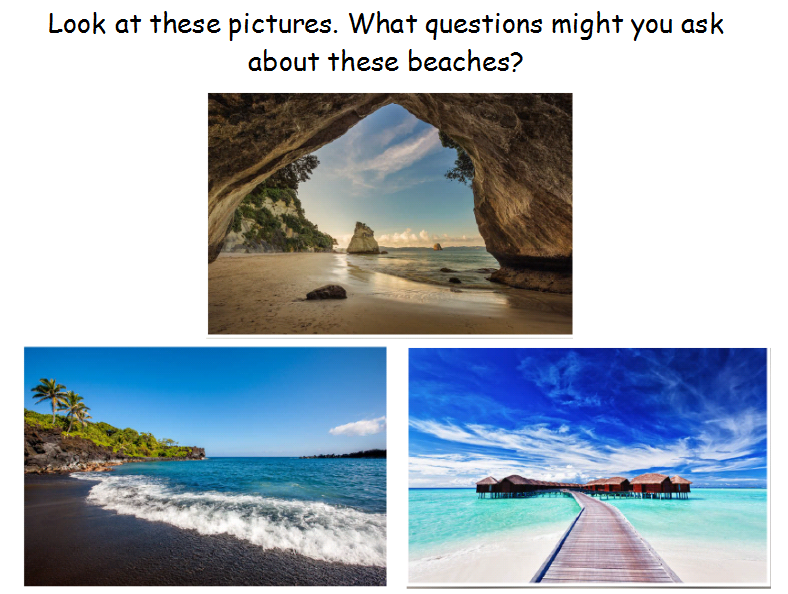 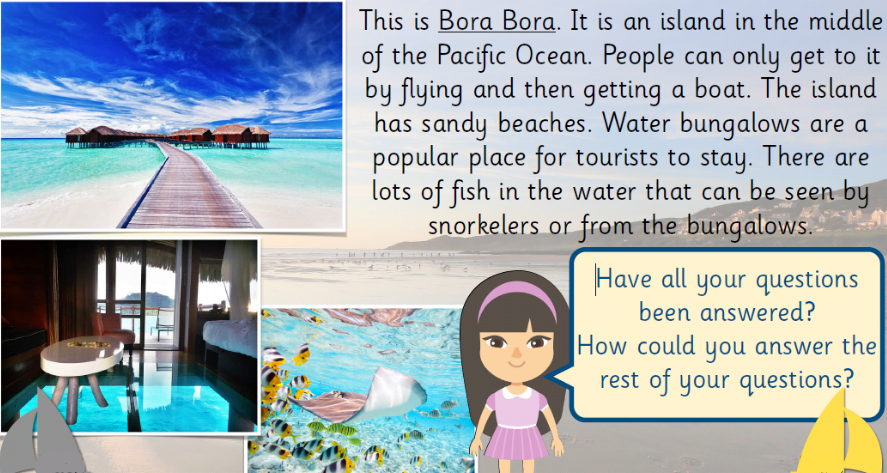 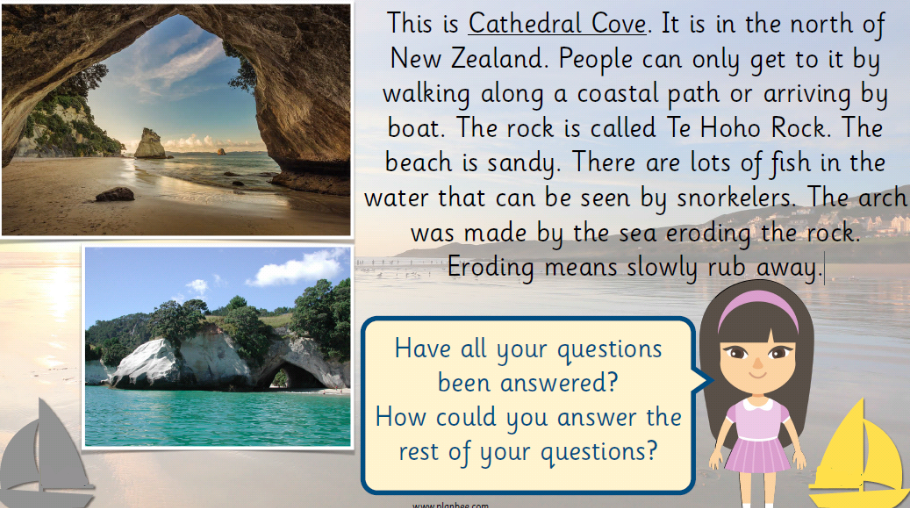 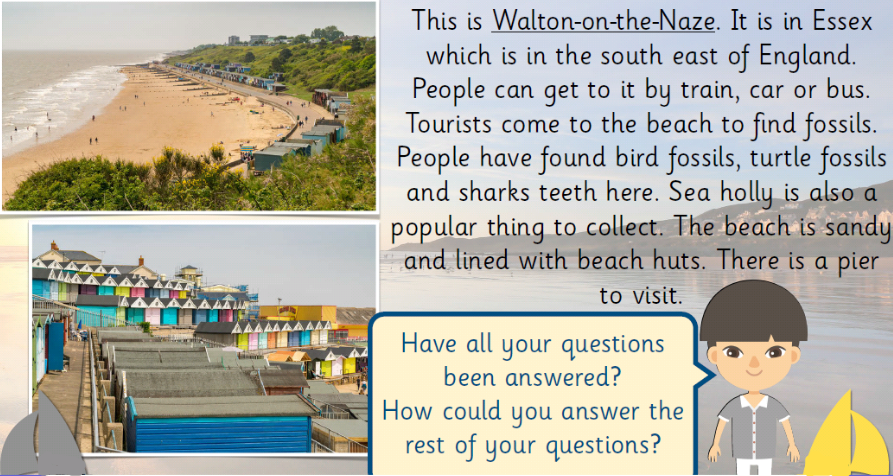 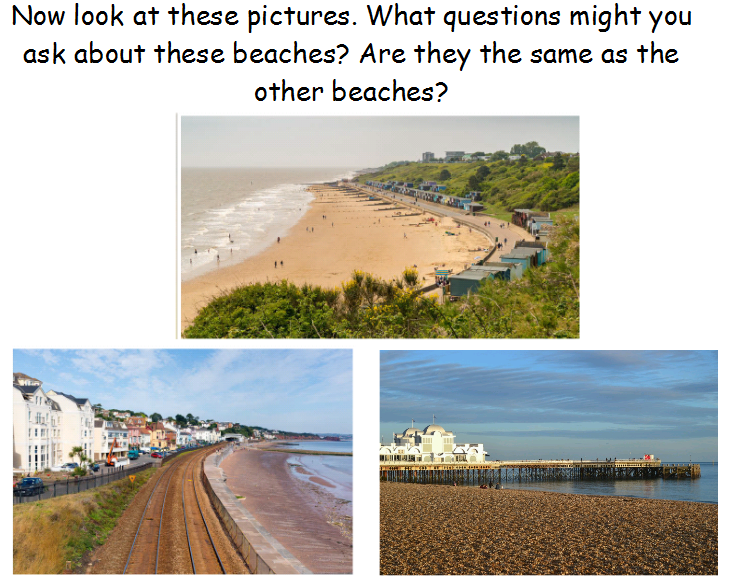 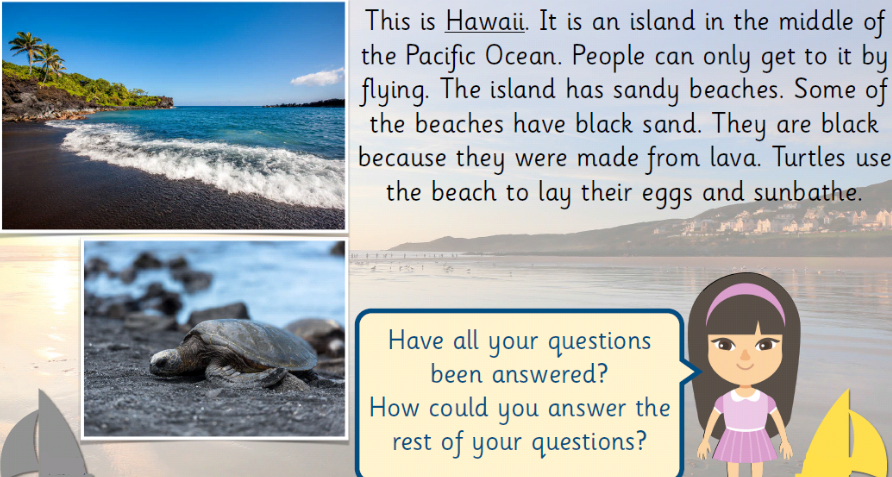 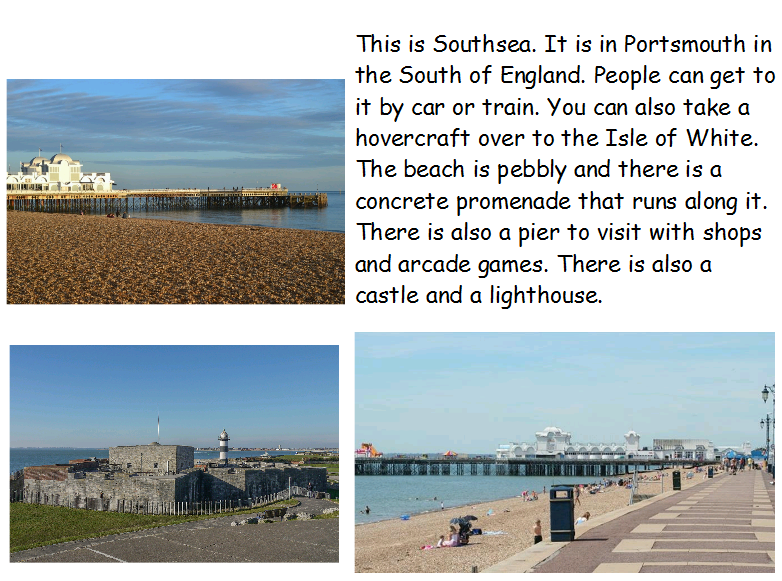 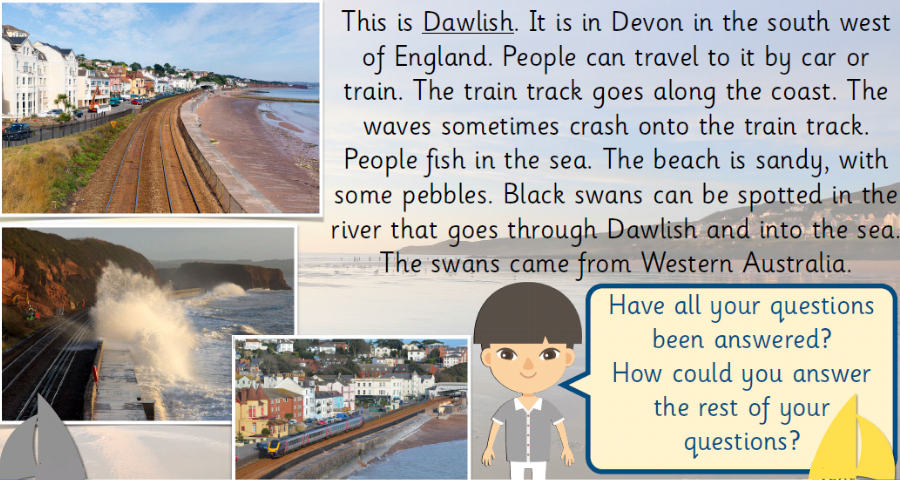 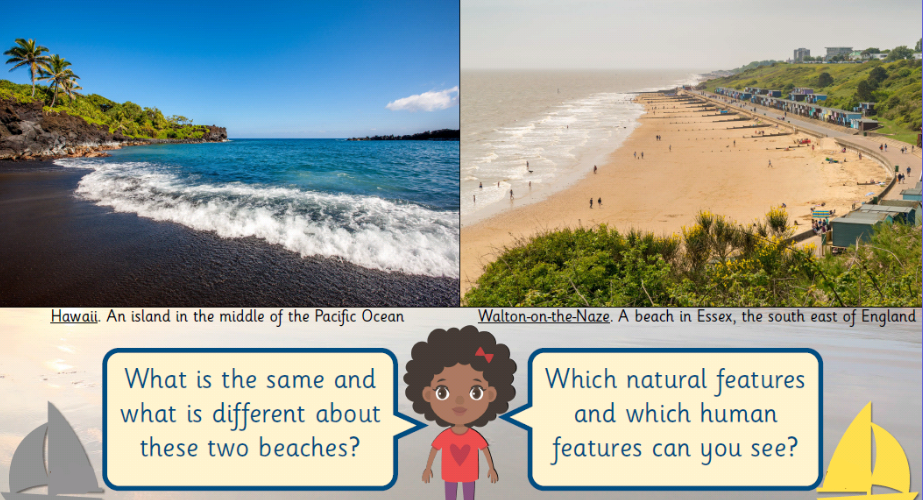 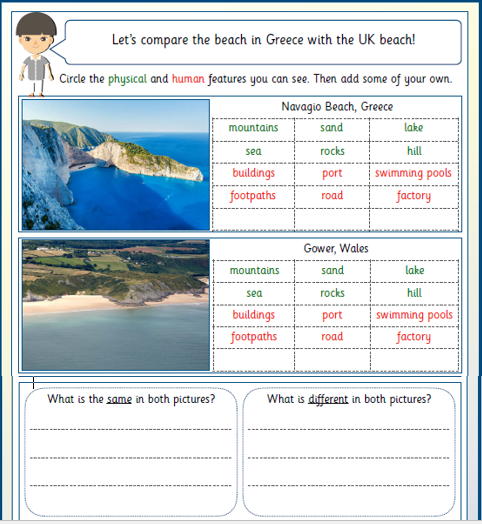 Topic Task 3 - HistoryRead through the Powerpoint information to find out about seaside holidays in the past. Then can you create a list of similarities and differences between seaside holidays now and in the past?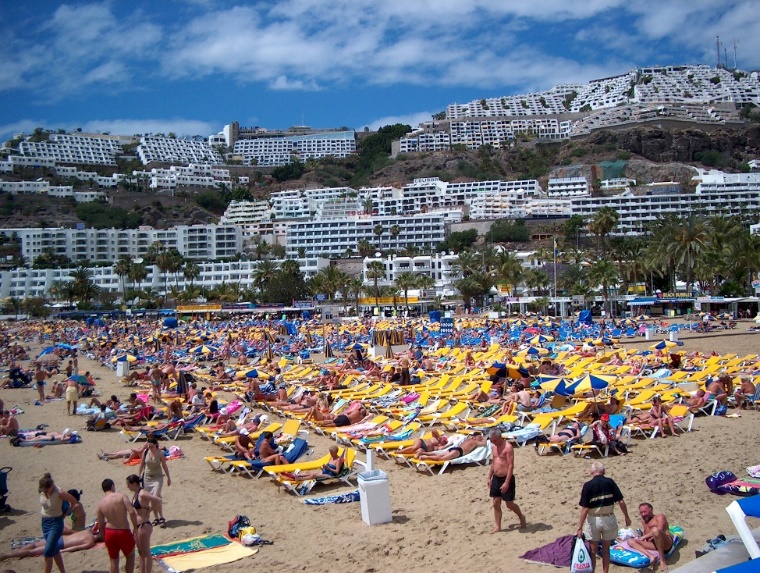 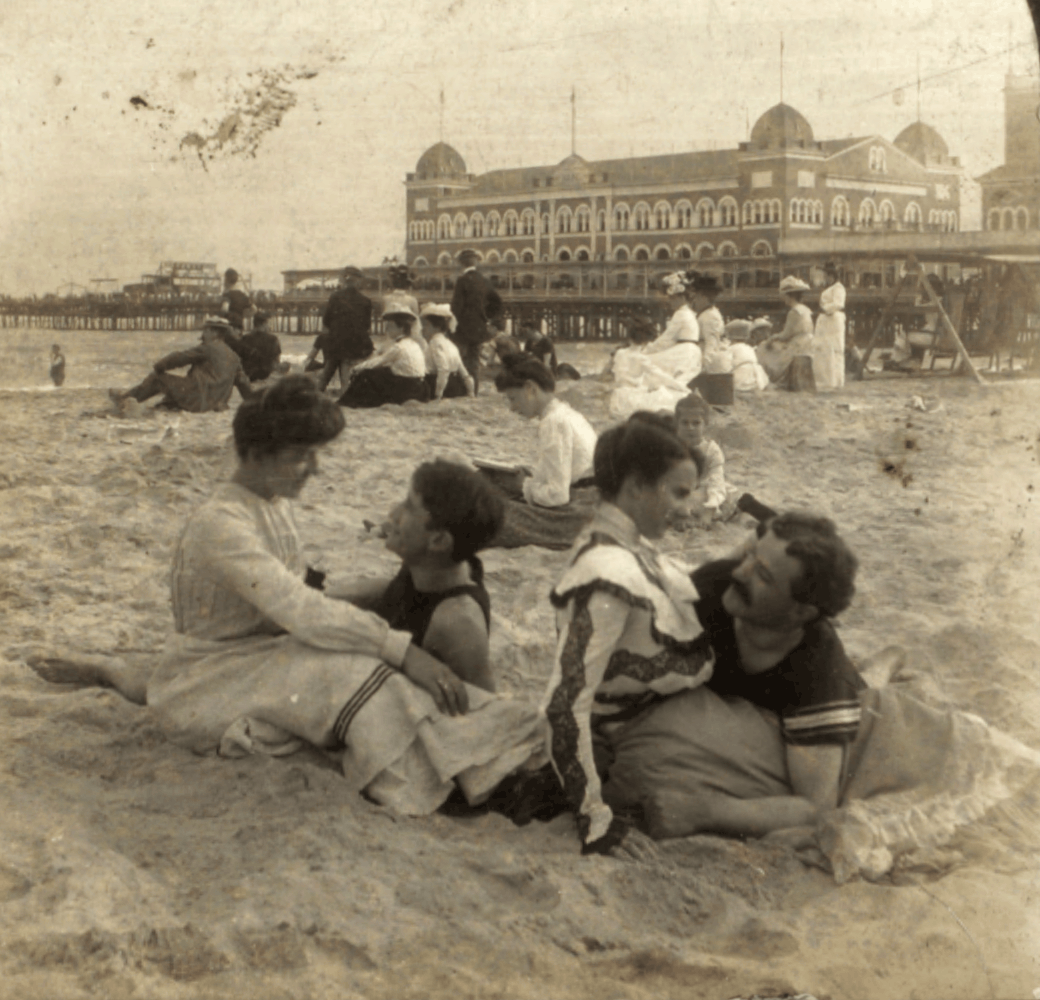 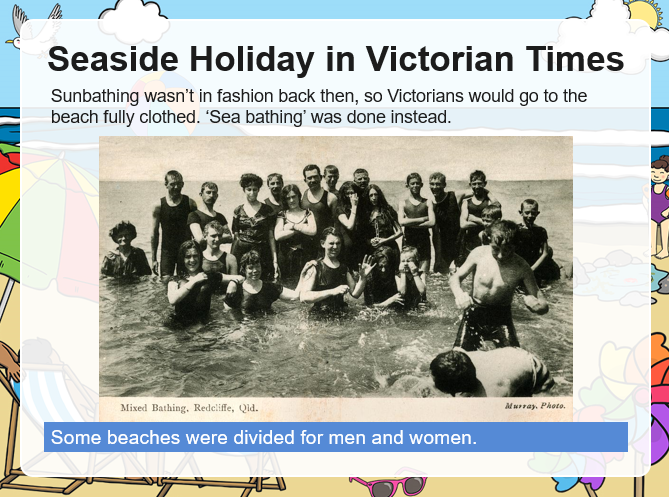 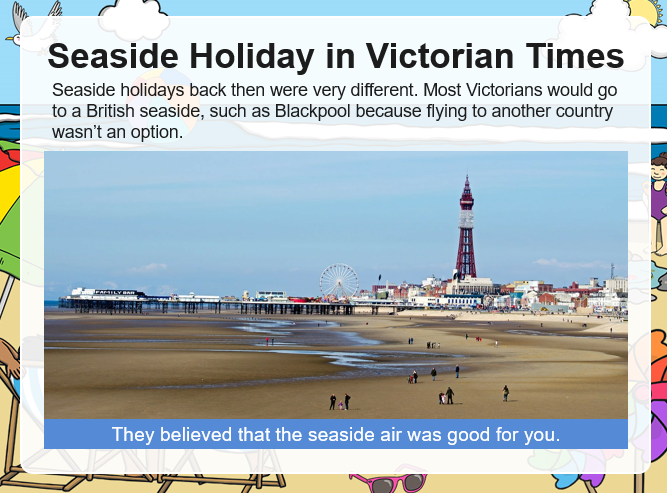 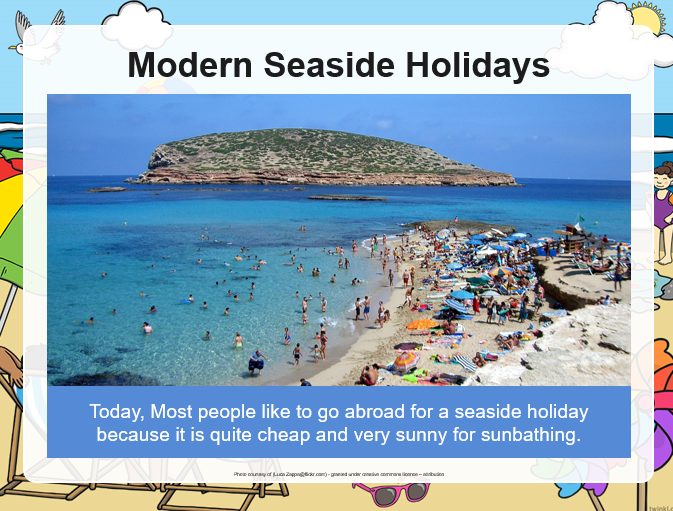 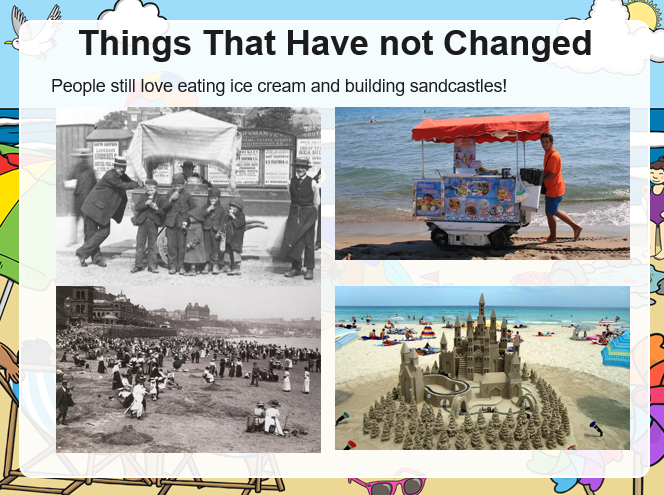 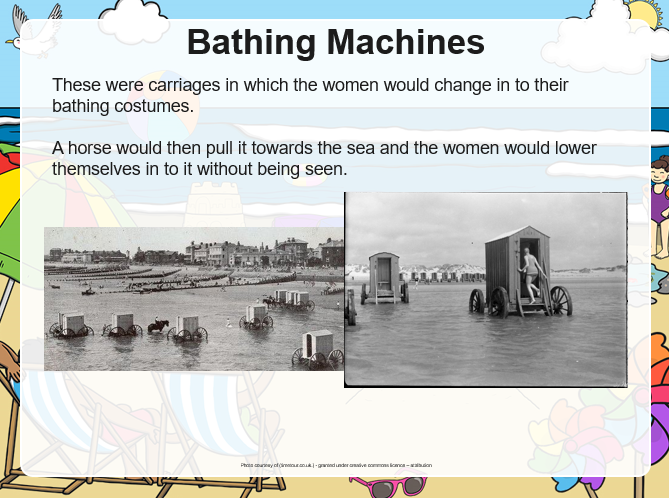 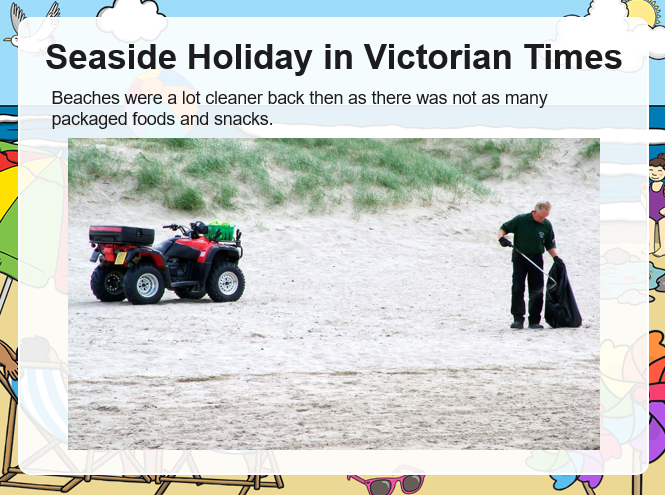 ExtensionNow that you know the key features of beaches in the UK, can you design your own ideal beach? Think about what your favourite features of beaches are (for example, a pier) and draw what your new beach would look like. Can you also label your drawing to show the key features?SimilaritiesDifferences